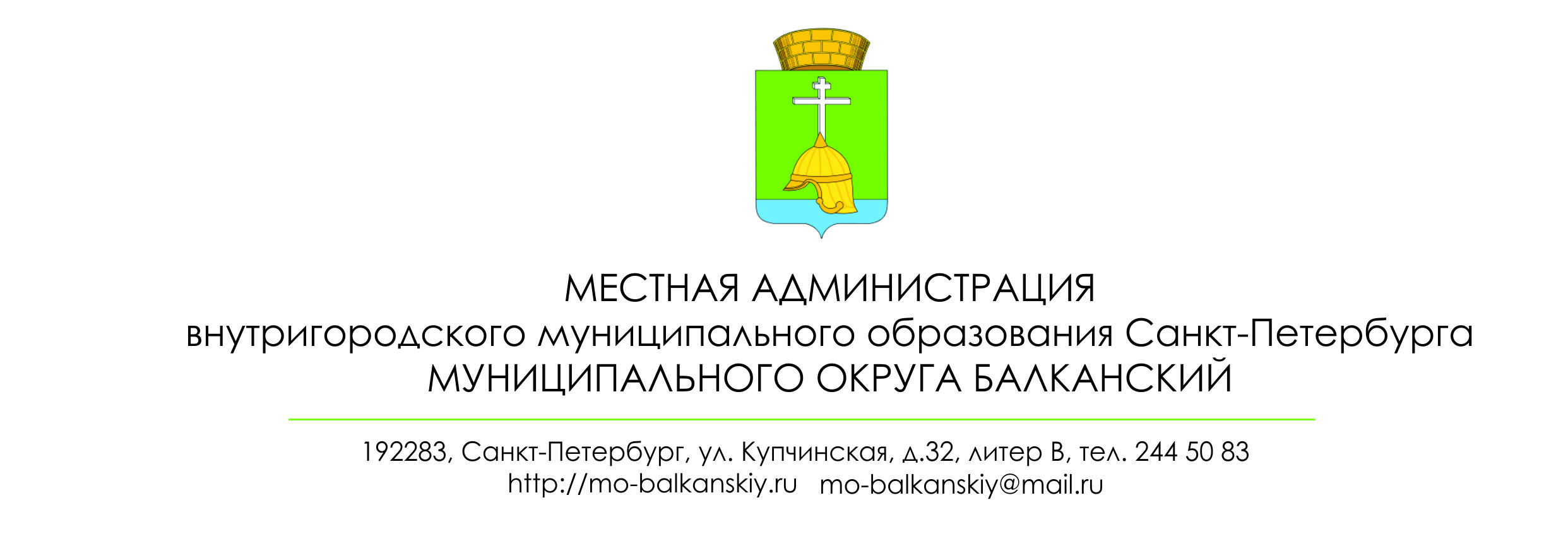 ПРОЕКТПОСТАНОВЛЕНИЕот «___» ______ 2019г.                                                                                                                №  __ «О принятии Положения о муниципальной информационной службе»В соответствии с Законом Санкт-Петербурга  от 23.09.2009 № 420-79 «Об организации местного самоуправления в Санкт-Петербурге», Уставом внутригородского муниципального образования Санкт-Петербурга_________,ПОСТАНОВЛЯЮ: Утвердить Положение «О муниципальной информационной службе»  (согласно приложению № 1).Опубликовать настоящее постановление в периодическом печатном издании муниципального образования и разместить на официальном сайте муниципального образования в информационно-телекоммуникационной сети Интернет.Настоящее постановление вступает в силу со дня его официального опубликования. Контроль за исполнением настоящего постановления оставляю за собой.Глава Местной Администрации                                                                             М.А. Агеева                                                Приложение № 1к Постановлению местной администрацииот __ № ___ПОЛОЖЕНИЕ о муниципальной информационной службеНастоящее Положение «о муниципальной информационной службе», в соответствии с действующим законодательством, определяет правовые и организационные основы исполнения вопроса местного значения - содержание муниципальной  информационной службы.ОБЩИЕ ПОЛОЖЕНИЯ1.1. Муниципальная информационная служба осуществляет информационную политику местной администрации и обеспечивает реализацию прав граждан на доступ к информации. 1.2. В своей деятельности муниципальная информационная служба руководствуется Конституцией РФ, законодательством РФ и Санкт-Петербурга, настоящим Положением и муниципальными правовыми актами.1.3. Функции муниципальной информационной службы возлагаются на местную администрацию.ОСНОВНЫЕ ЦЕЛИ И ЗАДАЧИ СОЗДАНИЯ МУНИЦИПАЛЬНОЙ ИНФОРМАЦИОННОЙ СЛУЖБЫ2.1. Муниципальная информационная служба создается для достижения следующих целей: 2.1.1. Информирование населения, предприятий, организаций, учреждений, органов государственной власти о деятельности Местной администрации в информационно - телекоммуникационной сети «Интернет». 2.1.2. Реализация прав граждан, предприятий, организаций, учреждений, общественных объединений на свободный доступ к информации о деятельности местной администрации, о реализации её полномочий. 2.1.3. Участие в формировании единого информационного пространства на территории Санкт-Петербурга. 2.1.4. Информатизация и автоматизация деятельности местной администрации.2.2. Муниципальная информационная служба решает следующие задачи: 2.2.1. Своевременная публикация муниципальных правовых актов в средствах массовой информации и в информационно-телекоммуникационной сети «Интернет» на официальном сайте местной администрации в соответствии с законодательством РФ и Санкт-Петербурга. 2.2.2. Размещение материалов о работе местной администрации в средствах массовой информации и в информационно-телекоммуникационной сети «Интернет» на официальном сайте местной администрации. 2.2.3. Выпуск и распространение муниципальных периодических изданий, и иных информационных материалов.2.2.4. Взаимодействие с организациями телерадиовещания и периодическими изданиями в целях обеспечения своевременного и широкого распространения достоверной информации о деятельности местной администрации.2.2.5. Создание условий для эффективного и качественного информационного обеспечения деятельности местной администрации.2.2.6. Осуществление иных задач в сфере информатизации, телекоммуникаций и связи, предусмотренных действующим законодательством РФ.ФУНКЦИИ МУНИЦИПАЛЬНОЙ ИНФОРМАЦИОННОЙ СЛУЖБЫ:Муниципальная информационная служба: 3.1. Оказывает информационные услуги населению Муниципального образования с помощью средств массовой информации, сети Интернет, информационных стендов, в том числе обеспечивает возможность беспрепятственного ознакомления с муниципальными нормативными правовыми актами.  3.2. Организует взаимодействие с органами государственной власти, предоставляющими информацию о своей деятельности,  участвует в информационном обмене для обеспечения функционирования официального печатного органа, сайта в сети Интернет. 3.3. Предоставляет сведения об информационной деятельности местной администрации исполнительным органам государственной власти Санкт-Петербурга. 3.4. Размещает в установленном порядке информацию о деятельности местной администрации, в том числе документированную информацию, в сети Интернет, в средствах массовой информации, информационных стендах. ЗАКЛЮЧИТЕЛЬНЫЙ ПОЛОЖЕНИЯ3.1. Муниципальные информационные ресурсы являются открытыми и общедоступными. Исключение составляет информация, отнесенная в соответствии с федеральным законодательством к категории ограниченного доступа, режим использования такой информации определяется федеральным законодательством.3.2. Муниципальная информационная служба обеспечивает гражданам возможность доступа к информации, непосредственно затрагивающей права и свободы человека и гражданина, а также возможность получения другой полной и достоверной информации о деятельности местной администрации и другим вопросам, представляющим общественный интерес для населения. 3.3. Финансирование и материально - техническое обеспечение муниципальной информационной службы осуществляется местной администрацией за счет средств бюджета муниципального образования на соответствующий финансовый год. 3.4. Местная Администрация в соответствии с действующим законодательством Российской Федерации вправе заключать договора (муниципальные контракты) на оказание услуг по созданию, ведению (администрированию), приобретению, изготовлению, содержанию и обеспечению защиты сайта муниципального образования – как ресурса муниципальной информационной службы. 